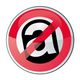 Usuwanie wyrobów zawierających azbest                                 z terenu Gminy Jasień w 2021 r.INFORMACJA Z REALIZACJI PROGRAMU USUWANIA AZBESTUGmina Jasień w okresie od 02 kwietnia do 30 kwietnia 2021 r. prowadziła nabór wniosków na demontaż, zbieranie, transport i unieszkodliwienie wyrobów zawierających azbest pozyskanych w trakcie wymiany pokryć dachowych i elewacyjnych. W trakcie naboru wpłynęło 11 wniosków. Po wyłonieniu Wykonawcy łącznie usunięto 12 654 kg wyrobów zawierających azbest z demontażem oraz 6 656 kg wyrobów zawierających azbest bez demontażu od mieszkańców gminy Jasień łącznie z 10 nieruchomości. Gmina Jasień złożyła wniosek dotyczący: Programu Priorytetowego Narodowego Funduszu Ochrony Środowiska i Gospodarki Wodnej pn.: „Ogólnopolski program finansowania usuwania wyrobów zawierających azbest” na dotację kosztów poniesionych w ramach zadania usuwania azbestu w Wojewódzkim Funduszu Ochrony Środowiska i Gospodarki Wodnej 
w Zielonej Górze. Zadanie w 100% sfinansowano ze środków udostępnionych przez NFOŚiGW w Warszawie i WFOŚiGW w  Zielonej Górze w formie dotacji. 